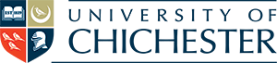 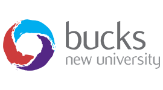 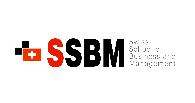 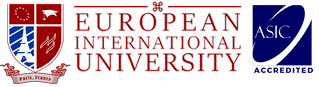 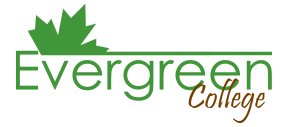 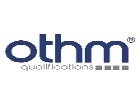 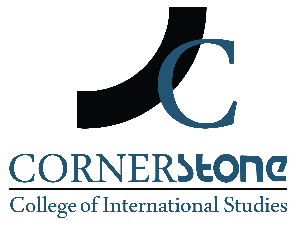 REGISTRATION FORMREGISTRATION FORMREGISTRATION FORMREGISTRATION FORMREGISTRATION FORMREGISTRATION FORMPLEASE COMPLETE ALL THE SECTION IN THIS FORM IN BLOCK LETTERS PLEASE COMPLETE ALL THE SECTION IN THIS FORM IN BLOCK LETTERS PLEASE COMPLETE ALL THE SECTION IN THIS FORM IN BLOCK LETTERS STUDENT NO: (OFFICE USE ONLY)STUDENT NO: (OFFICE USE ONLY)STUDENT NO: (OFFICE USE ONLY)PERSONAL DETAILSPERSONAL DETAILSPERSONAL DETAILSPERSONAL DETAILSPERSONAL DETAILSPERSONAL DETAILSTITLE - MR. / MS. / MRS. / Dr.  …………………TITLE - MR. / MS. / MRS. / Dr.  …………………FIRST NAME: DATE OF BIRTH:LAST NAME: PASSPORT NUMBER:CONTACT NUMBER (PRIMARY):PASSPORT EXPIRY 
DATE:CONTACT NUMBER (SECONDARY):NATIONALITY:EMAIL ID:ADDRESS:UAE - (CITY):COURSE APPLIED FORCOURSE APPLIED FORCOURSE APPLIED FORCOURSE APPLIED FORCOURSE APPLIED FORCOURSE APPLIED FORCOURSE TITLE:  SPECIALIZATION/   CONCENTRATION:UNIVERSITY / AWARDING BODY:UNIVERSITY / AWARDING BODY:ACADEMIC QUALIFICATIONSACADEMIC QUALIFICATIONSACADEMIC QUALIFICATIONSACADEMIC QUALIFICATIONSACADEMIC QUALIFICATIONSACADEMIC QUALIFICATIONSDEGREE TITLEDEGREE TITLEFIELD OF STUDYCOMPLETED YEARCOMPLETED YEARMEDIUM OF INSTRUCTION1).1).2).2).3).3).EMPLOYMENT DETAILSEMPLOYMENT DETAILSEMPLOYMENT DETAILSEMPLOYMENT DETAILSEMPLOYMENT DETAILSEMPLOYMENT DETAILSNAME OF THE COMPANYNAME OF THE COMPANYDESIGNATIONNO. OF YEARSNO. OF YEARSCOUNTRY & CITY1).1).2).2).3).3).DOCUMENTS REQUIRED (ATTACHED ALL THE FOLLOWING DOCUMENTS WITH THIS FORM) (TYPE YES OR NO)DOCUMENTS REQUIRED (ATTACHED ALL THE FOLLOWING DOCUMENTS WITH THIS FORM) (TYPE YES OR NO)DOCUMENTS REQUIRED (ATTACHED ALL THE FOLLOWING DOCUMENTS WITH THIS FORM) (TYPE YES OR NO)DOCUMENTS REQUIRED (ATTACHED ALL THE FOLLOWING DOCUMENTS WITH THIS FORM) (TYPE YES OR NO)DOCUMENTS REQUIRED (ATTACHED ALL THE FOLLOWING DOCUMENTS WITH THIS FORM) (TYPE YES OR NO)DOCUMENTS REQUIRED (ATTACHED ALL THE FOLLOWING DOCUMENTS WITH THIS FORM) (TYPE YES OR NO)SOFT COPY OF RECENT PASSPORT SIZED PHOTOGRAPH WITH WHITE BACKGROUNDSOFT COPY OF RECENT PASSPORT SIZED PHOTOGRAPH WITH WHITE BACKGROUNDCOPY OF PASSPORT  COPIES OF ALL PREVIOUS ACADEMIC CERTIFICATES /QUALIFICATION AND OTHER OFFICIAL TRANSCRIPTSCOPIES OF ALL PREVIOUS ACADEMIC CERTIFICATES /QUALIFICATION AND OTHER OFFICIAL TRANSCRIPTSCERTIFICATE OF YOUR WORK EXPERIENCE (IF ANY)UPDATED RESUME UPDATED RESUME EMIRATES IDTERMS & CONDITIONSDECLARATIONENROLLED BY: ………………………………… STAMP: …………………………HEAD OF DEPARTMENT: ………………………………………………………